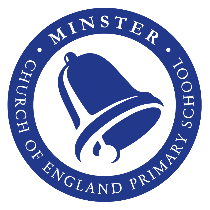 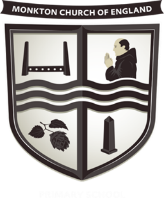 Federation of Minster and Monkton   Church of England Primary Schools Privacy Notice for Minster and Monkton Primary Schools WorkforceLead Person: Carol MakowskaPolicy Date: 01/01/2022Review Date: 01/01/2023Signatures:_______________________                          	________________________Chair of Governors	                                                         Executive Headteacher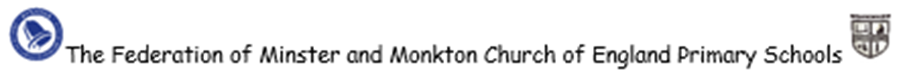 Our Joint Christian Values for the FederationFor the Federation process we have drawn on the story of the Road to Emmaus (Luke 24: 13-35). In this story, two disciples are journeying together talking about recent events. Someone, they later recognise to be Jesus, joins them and joins in the conversation reshaping what they know. When they eventually recognise who it is, the risen Jesus disappears; they return transformed to tell their story.  This story reflects the journey that the two schools have been walking together in recent times and how, through the process of Federation, the journey ahead will be one of transformation and growth. Three values from this story are central to the Federation process for our two schools: Recognition – what are we seeing Communication – what are we saying Transformation – how can we change and grow These three values will underpin the process towards Federation and the continued working together of the two schools. Our Key Principles are: All children deserve the best opportunity to succeed  and develop as a whole child We are committed to ensuring the wellbeing of all children and staff and providing an environment where each child is nurturedChildren will grow and develop in a Christian setting, developing their individual spirituality  We will celebrate the diversity and uniqueness of each individual’s skills and abilities  To ensure the highest standards and best possible educational experience for all our children Providing a learning climate and culture that is fun and full of challenge, promoting independence,resilience, engagement and high aspirations Passionate and effective leadership, supported by great teaching is the key to the continuous drive inraising standards to be the best we can be Continuous professional development is a vital part of improving our school and we believe the mosteffective form of this is learned from the sharing of good practice and working in partnership withothers, both in school and with other schools Both schools have Christian Foundations that underpin everything we do and every policy is written with these in mind: Privacy Notice for Minster and Monkton Primary Schools WorkforceThis notice explains what personal data (information) we hold about you, how we collect, how we use and may share information about you.  We are required to give you this information under data protection law.Who are we?Minster and Monkton collects, uses and is responsible for certain personal information about you. When we do so we are regulated under the General Data Protection Regulation which applies across the European Union (including in the United Kingdom) and we are responsible as ‘controller’ of that personal information for the purposes of those laws. Our Data Protection Officer is Babtunde Adegbenjo of GDPRiSThe personal information we collect and useInformation collected by usIn the course of employing staff in our school we collect the following personal information when you provide it to us:Personal information (such as name, address, contact details, employee or teacher number, national insurance number)Characteristics (such as gender, age, ethnic group)Contract information (such as start dates, hours worked, post, roles and salary information)  Work absence information (such as number of absences and reasons)Qualifications (and, where relevant, subjects taught)Relevant medical informationPayroll informationHow we use your personal informationWe use your personal information to: Enable individuals to be paidSupport pension payments and calculationsEnable sickness monitoring Enable leave payments (such as sick pay and maternity leave)Develop a comprehensive picture of the workforce and how it is deployedInform the development of recruitment and retention policiesInform financial audits of the schoolFulfil our duty of care towards our staffInform national workforce policy monitoring and developmentHow long your personal data will be kept
 
We will hold your personal information for 6 years in line with KCC’s personnel retention record keeping guidelines.
 
Reasons we can collect and use your personal information
 
We rely on having a legitimate reason as your employer to collect and use your personal information, and to comply with our statutory obligations, and to carry out tasks in the public interest. If we need to collect special category (sensitive) personal information, we rely upon reasons of substantial public interest (equality of opportunity or treatment).We are required to share information about our workforce members under section 5 of the Education (Supply of Information about the School Workforce) (England) Regulations 2007 and amendments.Who we share your personal information withDepartment for Education (DfE) Kent County Council Management Information Kent County Council Schools Financial ServicesCommissioned providers of personnel and payroll services SPSCabinet Office-National Fraud Initiative, for the purposes of assisting the prevention and detection of fraud under a legal obligation 
We will share personal information with law enforcement or other authorities if required by applicable law.The DfE may share information about school employees with third parties who promote the education or well-being of children or the effective deployment of school staff in England by:conducting research or analysisproducing statisticsproviding information, advice or guidanceThe DfE has robust processes in place to ensure the confidentiality of our data is maintained and there are stringent controls in place regarding access and use of the data. Decisions on whether DfE releases data to third parties are subject to a strict approval process and based on a detailed assessment of:who is requesting the datathe purpose for which it is requiredthe level and sensitivity of data requested: and the arrangements in place to store and handle the data To be granted access to school workforce information, organisations must comply with its strict terms and conditions covering the confidentiality and handling of the data, security arrangements and retention and use of the data.Your RightsUnder the GDPR you have rights which you can exercise free of charge which allow you to:Know what we are doing with your information and why we are doing itAsk to see what information we hold about you (Subject Access Requests)Ask us to correct any mistakes in the information we hold about youObject to direct marketingMake a complaint to the Information Commissioners OfficeWithdraw consent (if applicable)Depending on our reason for using your information you may also be entitled to:Ask us to delete information we hold about youHave your information transferred electronically to yourself or to another organisationObject to decisions being made that significantly affect youObject to how we are using your informationStop us using your information in certain waysWe will always seek to comply with your request however we may be required to hold or use your information to comply with legal duties. Please note: your request may delay or prevent us delivering a service to you.For further information about your rights, including the circumstances in which they apply, see the guidance from the UK Information Commissioners Office (ICO) on individuals’ rights under the General Data Protection Regulation.If you would like to exercise a right, please contact Babatunde Adegbenjo GDPRiS 02080501387Keeping your personal information secureWe have appropriate security measures in place to prevent personal information from being accidentally lost, or used or accessed in an unauthorised way. We limit access to your personal information to those who have a genuine business need to know it. Those processing your information will do so only in an authorised manner and are subject to a duty of confidentiality.We also have procedures in place to deal with any suspected data security breach. We will notify you and any applicable regulator of a suspected data security breach where we are legally required to do so.Who to Contact and Where to go for Further InformationPlease contact Carol Makowska at Minster Church of England Primary School to exercise any of your rights, or if you have a complaint about why your information has been collected, how it has been used or how long we have kept it for.If you would like to get a copy of the information about you that KCC shares with the DfE or how they use your information, please contact the Information Resilience and Transparency Team at data.protection@kent.gov.uk.The General Data Protection Regulation also gives you right to lodge a complaint with a supervisory authority. The supervisory authority in the UK is the Information Commissioner who may be contacted at https://ico.org.uk/concerns or telephone 03031 231113.For further information visit https://www.kent.gov.uk/about-the-council/about-the-website/privacy-statementFor further information about how the Department for Education uses your information:To find out more about the staff information we share with the DfE, for the purpose of data collections, go to https://www.gov.uk/education/school-workforce-censuses For more information about the DfE’s data sharing process, please visit: https://www.gov.uk/data-protection-how-we-collect-and-share-research-data  For information about which organisations the department has provided pupil information, (and for which project), please visit the following website: https://www.gov.uk/government/publications/national-pupil-database-requests-receivedTo contact DfE: https://www.gov.uk/contact-dfeMinster Christian FoundationsMonkton Christian FoundationsCreationJusticeLoveForgivenessPeaceTrustFriendshipCompassionForgivenessJustice